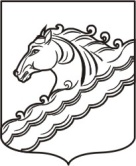 ПроектАДМИНИСТРАЦИЯ РЯЗАНСКОГО СЕЛЬСКОГО ПОСЕЛЕНИЯ
БЕЛОРЕЧЕНСКОГО РАЙОНАПОСТАНОВЛЕНИЕот  _______________                                                                                                             № _____станица РязанскаяО внесении изменений в постановление администрации Рязанского сельского поселения Белореченского района от   27 мая 2014 года № 81 «Об утверждении административного регламента исполнения муниципальной функции «Осуществление муниципального земельного контроля на территории Рязанскогосельского поселения Белореченского района»В соответствии с законом Краснодарского края от 04 марта 2015 года       № 3126-КЗ «О порядке осуществления органами местного самоуправления муниципального земельного контроля на территории Краснодарского края», Федеральным законом от 26 декабря 2008 года № 294-ФЗ «О защите прав юридических лиц и индивидуальных предпринимателей при осуществлении государственного контроля (надзора) и муниципального контроля», руководствуясь статьей 32 Устава Рязанского сельского поселения Белореченского района, постановляю:1. Внести в приложение к постановлению администрации Рязанского сельского поселения Белореченского района от 27 мая 2014 года №81 «Об утверждении административного регламента исполнения муниципальной функции «Осуществление муниципального земельного контроля на территории Рязанского сельского поселения Белореченского района»» изменения, изложив пункт 3.4.8. раздела 3 в следующей редакции: «3.4.8. В случае необходимости при проведении проверки для получения документов и (или) информации в рамках межведомственного информационного взаимодействия проведение проверки может быть приостановлено руководителем органа муниципального контроля на срок, необходимый для осуществления межведомственного информационного взаимодействия, но не более чем на десять рабочих дней. Повторное приостановление проведения проверки не допускается.На период действия срока  приостановления  проведения проверки приостанавливаются связанные с указанной проверкой действия органа муниципального контроля на территории, в зданиях, строениях, сооружениях, помещениях, на иных объектах субъекта малого предпринимательства».2. Общему отделу администрации Рязанского сельского поселения Белореченского района (Бригидина) обнародовать настоящее постановление в установленном порядке.3. Контроль за выполнением настоящего постановления оставляю за собой.4. Постановление вступает в силу со дня его официального обнародования. Исполняющий обязанностиглавы Рязанского сельского поселенияБелореченского района                                                        А.П. Бригидин